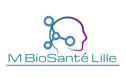 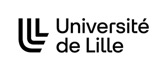 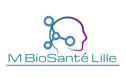 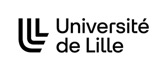 Master Biologie SantéCe document doit être sauvegardé sous le format Nom.prénom.pdf avant d’être déposé dans l’application e-candidat - 250 mots maximumNom : 							Prénom : Laboratoire d’accueil :Tuteur : Titre : Contexte scientifique :Objectif :Méthodes :Résultats attendus :